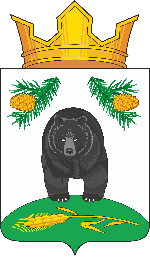 АДМИНИСТРАЦИЯ НОВОКРИВОШЕИНСКОГО СЕЛЬСКОГО ПОСЕЛЕНИЯПОСТАНОВЛЕНИЕ03.06.2021                                                                                                                № 46с. НовокривошеиноКривошеинского районаТомской областиО списании основных средств с баланса АдминистрацииНовокривошеинского сельского поселения           ПОСТАНОВЛЯЮ:           1. Бухгалтерии (Дубанос Т.А.) списать с баланса Администрации Новокривошеинского сельского поселения следующее имущество:          2. Специалисту по муниципальной собственности и земельным ресурсам Фадиной Т.М. внести изменения в Реестр объектов муниципальной собственности.          3. Контроль за исполнением данного постановления оставляю за собой.Глава Новокривошеинского сельского поселения                                          А.О. Саяпин(Глава Администрации)							Фадина Т.М.47433ПрокуратураДубанос Т.А.Фадина Т.М.В дело№ ппНаименование№№ в реестреКол-вошт.Дата выпуска, приобретения Балансовая стоимость, руб.Остаточная стоимостьПричина списания010400204000002441101340000104002040000024411013400001040020400000244110134000010400204000002441101340000104002040000024411013400001040020400000244110134000010400204000002441101340001.Музыкальный центр SONI (дом культуры Новокривошеино)001:167120037429,50Не подлежит ремонту2.Телевизор LG (дом культуры Новокривошеино)001:168120065355,000Не подлежит ремонту3.Моноблок 51 см LGKF-20Р 32 (библиотека Новокривошеино)001:173120049698,080Не подлежит ремонтуВсего на сумму22482,58